 Autor: Andrea Tláskalová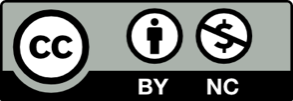 Toto dílo je licencováno pod licencí Creative Commons [CC BY-NC 4.0]. Licenční podmínky navštivte na adrese [https://creativecommons.org/choose/?lang=cs]. Video: MotýliMotýliUrči a napiš na linku, který motýl je denní a který motýl je noční.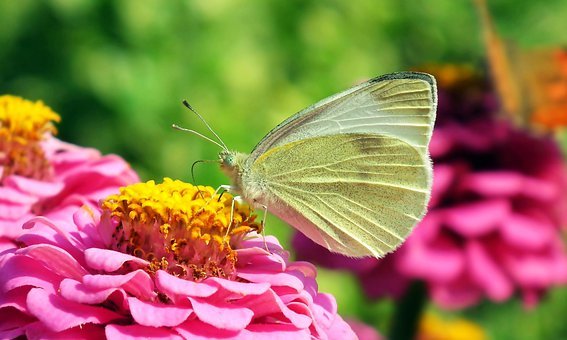 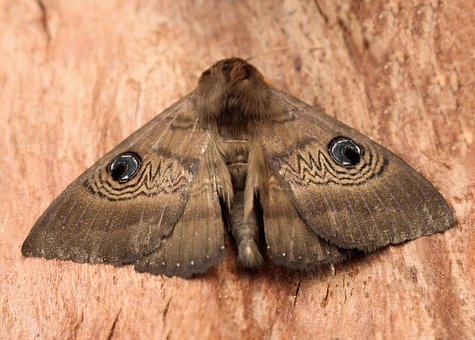         ______________________________________                       __________________________________________Vysvětli, podle čeho můžeme určit, který motýl je denní a který je noční(nápověda je ve videu):      ________________________________________________________________________________________      ________________________________________________________________________________________Namaluj motýla denního a motýla nočního:Pojmenuj jednotlivé faze vývoje motýla: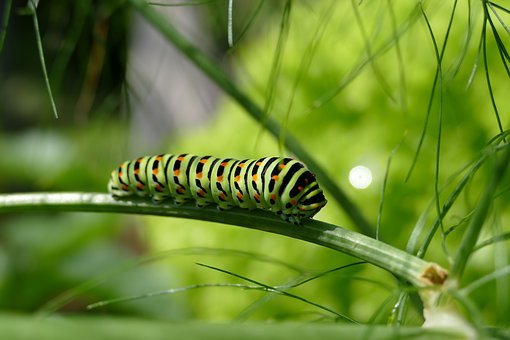 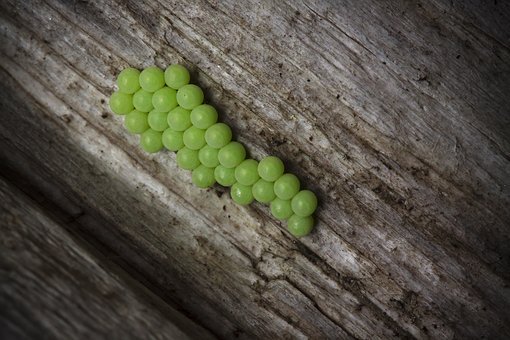          ____________________________________                            ____________________________________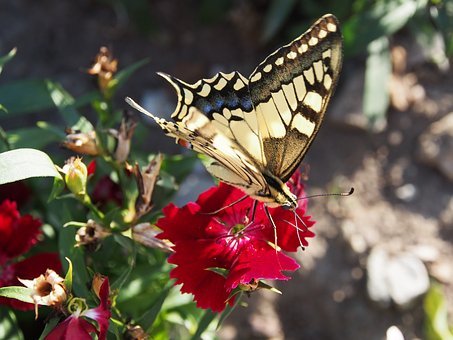 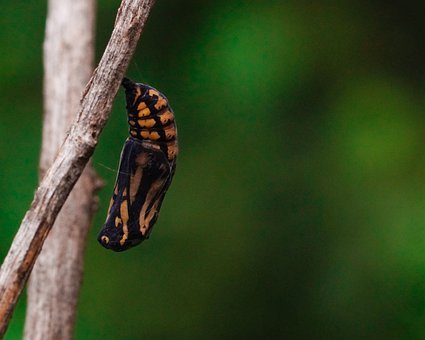            _____________________________________                        _____________________________________Namaluj pítko, které můžeš pro motýly jednoduše vyrobit, a napiš, co do něj motýlům dáš: